   Minnesota Association of Career and Technical Education     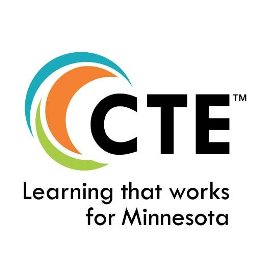 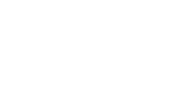 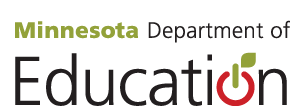 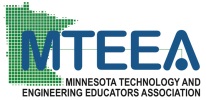 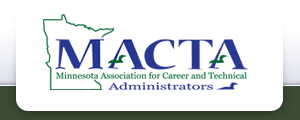 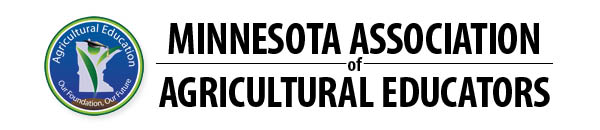 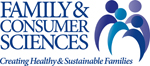 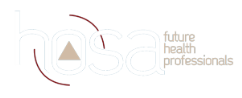 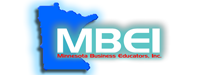 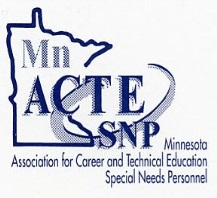 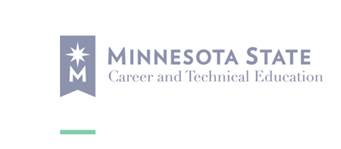 MnACTE Newsletter      Debbie Larson, PresidentI have added following corrections to my previous newsletter from feedback I received.  I will try and do updates as I receive them.  If you have additional information that you would like to share with our membership, please forward it to me. Jeralyn Jargo has ask me to add the Minnesota State logo, with a short message, to our partnerships and Max Peterson has provided an updated list of MDE representatives.Minnesota State:						 Jeralyn Jargo: System Director of Career Technical Education Minnesota State	www.minnstate.edu jeralyn.jargo@minnstate.edu | 651-201-1650Message from Jeralyn:We, Minnesota State, have the list serve, are the sole source agencies for Perkins funds, have the mentor/mentee leadership initiative, etc. MDE representatives:Director – Office of Career and College Success			Paula PalmerSupervisor – Career and Technical Education			Michelle KamenovAgriculture Education Specialist/CTE levy			Joel LarsonFamily and Consumer Science Specialist/CTE Works! Summit	Maxine PetersonTrades, Industry, and Technology Specialist			John RaphealCareer Development – Work Based Learning			April SchnellEvaluation Specialist II – Results Measurement			Kari-Ann EdigerBusiness and Marketing						VacantHealth and Human Services					VacantPerkins - Administrative Support				Deb BlahoskyLevy – Administrative Support					Jennifer NortonMCIS Specialist							Beth HaukeboMCIS – Specialist and Trainer					Dorothy WolfMCIS – Administrative Support					Deb Parkos